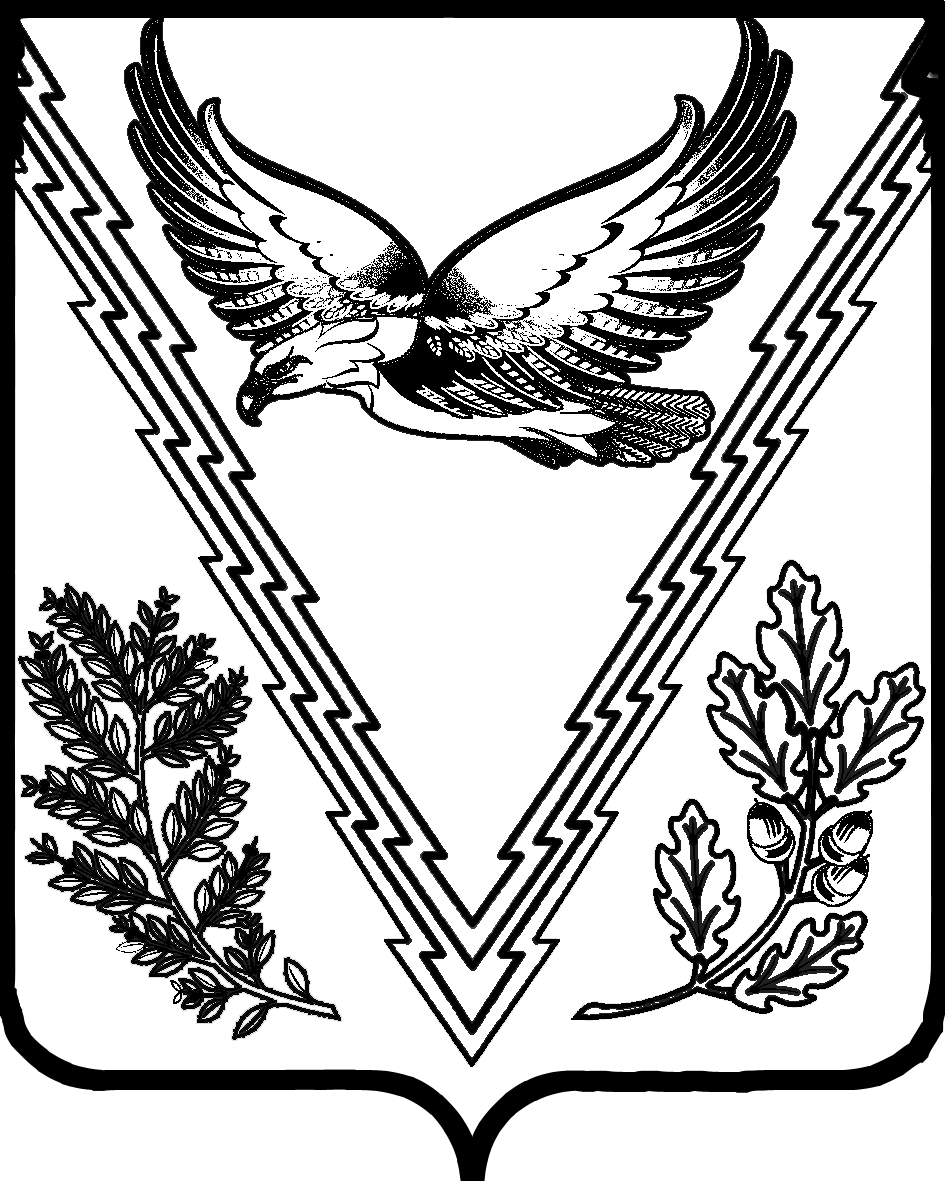 АДМИНИСТРАЦИЯ МУНИЦИПАЛЬНОГО ОБРАЗОВАНИЯ АПШЕРОНСКИЙ РАЙОНПОСТАНОВЛЕНИЕ       от 21 января 2020 года                                                                             № 20 г. АпшеронскВ соответствии с постановлением администрации муниципального образования Апшеронский район от 05 июня 2014 года  № 728 «Об утверждении Порядка принятия решения о разработке, формирования, реализации и оценки эффективности  реализации муниципальных программ муниципального образования Апшеронский район» п о с т а н о в л я ю:1. Внести в постановление администрации муниципального образования Апшеронский район от 01 декабря 2014 года №1583 «Об утверждении муниципальной программы муниципального образования Апшеронский район «Обеспечение безопасности населения» (далее – Программа) (с учетом редакции от 18 декабря 2019 года  № 794 «О внесении   изменений в   постановление   администрации муниципального образования Апшеронский район от 01 декабря 2014 года №1583 «Об утверждении муниципальной программы муниципального образования Апшеронский район «Обеспечение безопасности населения») следующие изменения:1)  в паспорте муниципальной программы муниципального образования Апшеронский район «Обеспечение безопасности населения»:а)  позицию «Этапы и сроки реализации муниципальной программы» изложить в следующей редакции:«                                                                                                                                »;б) позицию «Объёмы и источники финансирования муниципальной программы» изложить в следующей редакции:«                                                                                                                            »;- таблицу № 3 «Обоснование ресурсного обеспечения реализации муниципальной программы муниципального образования Апшеронский район «Обеспечение безопасности населения»» раздела 4 «Обоснование ресурсного обеспечения муниципальной программы» изложить в следующей редакции:«                                                                                                                              »;2)  в приложении № 2 к Программе « Подпрограмма № 2 «Профилактика терроризма и экстремизма в муниципальном образовании»:а)  в паспорте Подпрограммы № 2  «Профилактика терроризма и экстремизма в муниципальном образовании» позицию «Этапы и сроки реализации подпрограммы» изложить в следующей редакции:«                                                                                                                                »;б)  позицию «Объемы и источники финансирования подпрограммы» изложить в следующей редакции: «	                                                                                                                                                                                                 »;- подпункт 1.1.6 таблицы № 1 «Перечень мероприятий подпрограммы «Профилактика терроризма и экстремизма в муниципальном образовании»» раздела 2 «Перечень мероприятий подпрограммы» изложить в следующей редакции:«                                                                                                                »;- подпункт 1.1.7 таблицы № 1 «Перечень мероприятий подпрограммы «Профилактика терроризма и экстремизма в муниципальном образовании»» раздела 2 «Перечень мероприятий подпрограммы» изложить в следующей редакции:«»;- подпункт 1.2.1 таблицы № 1 «Перечень мероприятий подпрограммы «Профилактика терроризма и экстремизма в муниципальном образовании»» раздела 2 «Перечень мероприятий подпрограммы» изложить в следующей редакции:«»;- подпункт 1.2.2 таблицы № 1 «Перечень мероприятий подпрограммы «Профилактика терроризма и экстремизма в муниципальном образовании»» раздела 2 «Перечень мероприятий подпрограммы» изложить в следующей редакции:«»;- позицию «Итого» таблицы № 1 «Перечень мероприятий подпрограммы «Профилактика терроризма и экстремизма в муниципальном образовании»» раздела 2 «Перечень мероприятий подпрограммы» изложить в следующей редакции:«                                                                                                                      »;- таблицу № 2 «Обоснование ресурсного обеспечения подпрограммы «Профилактика терроризма и экстремизма в муниципальном образовании»» раздела 3 «Обоснование ресурсного обеспечения подпрограммы» изложить в следующей редакции:«                                                                                                                                                                                                ».                       2. Управлению организационной работы администрации муниципального образования Апшеронский район (Большакова) опубликовать настоящее постановление в сети Интернет на официальном сайте органов местного самоуправления муниципального образования Апшеронский район.3. Настоящее постановление вступает в силу со дня его подписания и распространяется на правоотношения возникшие с 1 января 2020 года.Глава муниципального образования Апшеронский район                                                                              О.Г. ЦыпкинО внесении изменений в постановление администрации муниципального образования Апшеронский район от 01 декабря 2014 года №1583 «Об утверждении муниципальной программы муниципального образования Апшеронский район «Обеспечение безопасности населения»Этапы и сроки реализации муниципальной программыэтапы не выделяютсясроки реализации: 2019-2022 годыОбъемы и источники финансирования муниципальной программыобъем финансовых ресурсов, предусмотренных на реализацию муниципальной программы 58347,0 тыс. рублей, в том числе:2019 год – 18996,6 тыс.рублей2020 год – 12534,7 тыс.рублей2021 год – 10885,8 тыс.рублей2022 год – 15929,9 тыс.рублейиз средств краевого бюджета 10317,2 тыс. рублей, в том числе:2019 год – 2176,5 тыс.рублей2020 год – 0,0 тыс.рублей2021 год –0,0 тыс.рублей2022 год – 8140,7 тыс.рублейиз средств районного бюджета 48029,8 тыс.рублей, в том числе:2019 год – 16820,1 тыс.рублей2020 год – 12534,7 тыс.рублей2021 год – 10885,8 тыс.рублей2022 год – 7789,2 тыс.рублейОбъемы и источники финансирования муниципальной программыобъем финансовых ресурсов, предусмотренных на реализацию муниципальной программы 58347,0 тыс. рублей, в том числе:2019 год – 18996,6 тыс.рублей2020 год – 12534,7 тыс.рублей2021 год – 10885,8 тыс.рублей2022 год – 15929,9 тыс.рублейиз средств краевого бюджета 10317,2 тыс. рублей, в том числе:2019 год – 2176,5 тыс.рублей2020 год – 0,0 тыс.рублей2021 год –0,0 тыс.рублей2022 год – 8140,7 тыс.рублейиз средств районного бюджета 48029,8 тыс.рублей, в том числе:2019 год – 16820,1 тыс.рублей2020 год – 12534,7 тыс.рублей2021 год – 10885,8 тыс.рублей2022 год – 7789,2 тыс.рублейОбъемы и источники финансирования муниципальной программыобъем финансовых ресурсов, предусмотренных на реализацию муниципальной программы 58347,0 тыс. рублей, в том числе:2019 год – 18996,6 тыс.рублей2020 год – 12534,7 тыс.рублей2021 год – 10885,8 тыс.рублей2022 год – 15929,9 тыс.рублейиз средств краевого бюджета 10317,2 тыс. рублей, в том числе:2019 год – 2176,5 тыс.рублей2020 год – 0,0 тыс.рублей2021 год –0,0 тыс.рублей2022 год – 8140,7 тыс.рублейиз средств районного бюджета 48029,8 тыс.рублей, в том числе:2019 год – 16820,1 тыс.рублей2020 год – 12534,7 тыс.рублей2021 год – 10885,8 тыс.рублей2022 год – 7789,2 тыс.рублейОбъемы и источники финансирования муниципальной программыобъем финансовых ресурсов, предусмотренных на реализацию муниципальной программы 58347,0 тыс. рублей, в том числе:2019 год – 18996,6 тыс.рублей2020 год – 12534,7 тыс.рублей2021 год – 10885,8 тыс.рублей2022 год – 15929,9 тыс.рублейиз средств краевого бюджета 10317,2 тыс. рублей, в том числе:2019 год – 2176,5 тыс.рублей2020 год – 0,0 тыс.рублей2021 год –0,0 тыс.рублей2022 год – 8140,7 тыс.рублейиз средств районного бюджета 48029,8 тыс.рублей, в том числе:2019 год – 16820,1 тыс.рублей2020 год – 12534,7 тыс.рублей2021 год – 10885,8 тыс.рублей2022 год – 7789,2 тыс.рублейОбъемы и источники финансирования муниципальной программыобъем финансовых ресурсов, предусмотренных на реализацию муниципальной программы 58347,0 тыс. рублей, в том числе:2019 год – 18996,6 тыс.рублей2020 год – 12534,7 тыс.рублей2021 год – 10885,8 тыс.рублей2022 год – 15929,9 тыс.рублейиз средств краевого бюджета 10317,2 тыс. рублей, в том числе:2019 год – 2176,5 тыс.рублей2020 год – 0,0 тыс.рублей2021 год –0,0 тыс.рублей2022 год – 8140,7 тыс.рублейиз средств районного бюджета 48029,8 тыс.рублей, в том числе:2019 год – 16820,1 тыс.рублей2020 год – 12534,7 тыс.рублей2021 год – 10885,8 тыс.рублей2022 год – 7789,2 тыс.рублейОбъемы и источники финансирования муниципальной программыобъем финансовых ресурсов, предусмотренных на реализацию муниципальной программы 58347,0 тыс. рублей, в том числе:2019 год – 18996,6 тыс.рублей2020 год – 12534,7 тыс.рублей2021 год – 10885,8 тыс.рублей2022 год – 15929,9 тыс.рублейиз средств краевого бюджета 10317,2 тыс. рублей, в том числе:2019 год – 2176,5 тыс.рублей2020 год – 0,0 тыс.рублей2021 год –0,0 тыс.рублей2022 год – 8140,7 тыс.рублейиз средств районного бюджета 48029,8 тыс.рублей, в том числе:2019 год – 16820,1 тыс.рублей2020 год – 12534,7 тыс.рублей2021 год – 10885,8 тыс.рублей2022 год – 7789,2 тыс.рублейСтатусНаименование  муниципальной программы, подпрограммы муниципальной программы, основного мероприятияИсточник финансированияОбъем финансирования, всего (тыс. руб.)В том числе по годамВ том числе по годамВ том числе по годамВ том числе по годамСтатусНаименование  муниципальной программы, подпрограммы муниципальной программы, основного мероприятияИсточник финансированияОбъем финансирования, всего (тыс. руб.)2019 год2020 год2021 год2022 год12345678Муниципальная программа муниципального образования Апшеронский район «Обеспечение безопасности населения»всего58347,018996,612534,710885,815929,9Муниципальная программа муниципального образования Апшеронский район «Обеспечение безопасности населения»федеральный бюджет-----Муниципальная программа муниципального образования Апшеронский район «Обеспечение безопасности населения»краевой бюджет10317,22176,5--8140,7Муниципальная программа муниципального образования Апшеронский район «Обеспечение безопасности населения»районный бюджет48029,816820,112534,710885,87789,2Муниципальная программа муниципального образования Апшеронский район «Обеспечение безопасности населения»внебюджетные источники-----Подпрограм-ма № 1«Предупреждение и ликвидация чрезвычайных ситуаций, стихийных бедствий и их последствий в муниципальном образовании»всего16683,19953,03447,83282,30,0Подпрограм-ма № 1«Предупреждение и ликвидация чрезвычайных ситуаций, стихийных бедствий и их последствий в муниципальном образовании»федеральный бюджет-----Подпрограм-ма № 1«Предупреждение и ликвидация чрезвычайных ситуаций, стихийных бедствий и их последствий в муниципальном образовании»краевой бюджет2176,52176,5---Подпрограм-ма № 1«Предупреждение и ликвидация чрезвычайных ситуаций, стихийных бедствий и их последствий в муниципальном образовании»районный бюджет14506,67776,53447,83282,30,0Подпрограм-ма № 1«Предупреждение и ликвидация чрезвычайных ситуаций, стихийных бедствий и их последствий в муниципальном образовании»внебюджетные источники-----Подпрограмма № 2«Профилактика терроризма и экстремизма в муниципальном образовании»всего9306,0379,3356,6-8570,1Подпрограмма № 2«Профилактика терроризма и экстремизма в муниципальном образовании»федеральный бюджет-----Подпрограмма № 2«Профилактика терроризма и экстремизма в муниципальном образовании»краевой бюджет8140,7---8140,7Подпрограмма № 2«Профилактика терроризма и экстремизма в муниципальном образовании»районный бюджет1165,3379,3356,6-429,4Подпрограмма № 2«Профилактика терроризма и экстремизма в муниципальном образовании»внебюджетные источники-----Подпрограмма № 3«Система комплексного обеспечения безопасности жизнедеятельности муниципального образования. Построение и развитие АПК «Безопасный город»всего32015,98322,38730,37603,57359,8Подпрограмма № 3«Система комплексного обеспечения безопасности жизнедеятельности муниципального образования. Построение и развитие АПК «Безопасный город»федеральный бюджет-----Подпрограмма № 3«Система комплексного обеспечения безопасности жизнедеятельности муниципального образования. Построение и развитие АПК «Безопасный город»краевой бюджет-----Подпрограмма № 3«Система комплексного обеспечения безопасности жизнедеятельности муниципального образования. Построение и развитие АПК «Безопасный город»районный бюджет32015,98322,38730,37603,57359,8Подпрограмма № 3«Система комплексного обеспечения безопасности жизнедеятельности муниципального образования. Построение и развитие АПК «Безопасный город»внебюджетные источники-----Подпрограмма № 4«Укрепление правопорядка, профилактика правонарушений, усиление борьбы с преступностью в муниципальном образовании»       всего342,0342,0---Подпрограмма № 4«Укрепление правопорядка, профилактика правонарушений, усиление борьбы с преступностью в муниципальном образовании»       федеральный бюджет-----Подпрограмма № 4«Укрепление правопорядка, профилактика правонарушений, усиление борьбы с преступностью в муниципальном образовании»       краевой бюджет-----Подпрограмма № 4«Укрепление правопорядка, профилактика правонарушений, усиление борьбы с преступностью в муниципальном образовании»       районный бюджет342,0342,0---Подпрограмма № 4«Укрепление правопорядка, профилактика правонарушений, усиление борьбы с преступностью в муниципальном образовании»       внебюджетные источники-----Этапы и сроки реализации подпрограммыэтапы не выделяютсясроки реализации: 2019-2022 годыОбъемы и источники финансирования подпрограммыобъем финансовых ресурсов, предусмотренных на реализацию подпрограммы составит 9306,0 тыс. рублей, в том числе:2019 год – 379,3 тыс. рублей2020 год – 356,6 тыс. рублей2021 год – 0,0 тыс. рублей2022 год – 8570,1 тыс. рублейиз средств краевого бюджета 8140,7 тыс.рублей, в том числе:2019 год – 0,0 тыс. рублей2020 год –0,0 тыс. рублей2021 год – 0,0 тыс. рублей2022 год – 8140,7 тыс. рублейиз средств районного бюджета 1165,3 тыс.рублей, в том числе:2019 год – 379,3 тыс. рублей2020 год – 356,6 тыс. рублей2021 год – 0,0 тыс. рублей2022 год – 429,4 тыс. рублейОбъемы и источники финансирования подпрограммыобъем финансовых ресурсов, предусмотренных на реализацию подпрограммы составит 9306,0 тыс. рублей, в том числе:2019 год – 379,3 тыс. рублей2020 год – 356,6 тыс. рублей2021 год – 0,0 тыс. рублей2022 год – 8570,1 тыс. рублейиз средств краевого бюджета 8140,7 тыс.рублей, в том числе:2019 год – 0,0 тыс. рублей2020 год –0,0 тыс. рублей2021 год – 0,0 тыс. рублей2022 год – 8140,7 тыс. рублейиз средств районного бюджета 1165,3 тыс.рублей, в том числе:2019 год – 379,3 тыс. рублей2020 год – 356,6 тыс. рублей2021 год – 0,0 тыс. рублей2022 год – 429,4 тыс. рублейОбъемы и источники финансирования подпрограммыобъем финансовых ресурсов, предусмотренных на реализацию подпрограммы составит 9306,0 тыс. рублей, в том числе:2019 год – 379,3 тыс. рублей2020 год – 356,6 тыс. рублей2021 год – 0,0 тыс. рублей2022 год – 8570,1 тыс. рублейиз средств краевого бюджета 8140,7 тыс.рублей, в том числе:2019 год – 0,0 тыс. рублей2020 год –0,0 тыс. рублей2021 год – 0,0 тыс. рублей2022 год – 8140,7 тыс. рублейиз средств районного бюджета 1165,3 тыс.рублей, в том числе:2019 год – 379,3 тыс. рублей2020 год – 356,6 тыс. рублей2021 год – 0,0 тыс. рублей2022 год – 429,4 тыс. рублейОбъемы и источники финансирования подпрограммыобъем финансовых ресурсов, предусмотренных на реализацию подпрограммы составит 9306,0 тыс. рублей, в том числе:2019 год – 379,3 тыс. рублей2020 год – 356,6 тыс. рублей2021 год – 0,0 тыс. рублей2022 год – 8570,1 тыс. рублейиз средств краевого бюджета 8140,7 тыс.рублей, в том числе:2019 год – 0,0 тыс. рублей2020 год –0,0 тыс. рублей2021 год – 0,0 тыс. рублей2022 год – 8140,7 тыс. рублейиз средств районного бюджета 1165,3 тыс.рублей, в том числе:2019 год – 379,3 тыс. рублей2020 год – 356,6 тыс. рублей2021 год – 0,0 тыс. рублей2022 год – 429,4 тыс. рублейОбъемы и источники финансирования подпрограммыобъем финансовых ресурсов, предусмотренных на реализацию подпрограммы составит 9306,0 тыс. рублей, в том числе:2019 год – 379,3 тыс. рублей2020 год – 356,6 тыс. рублей2021 год – 0,0 тыс. рублей2022 год – 8570,1 тыс. рублейиз средств краевого бюджета 8140,7 тыс.рублей, в том числе:2019 год – 0,0 тыс. рублей2020 год –0,0 тыс. рублей2021 год – 0,0 тыс. рублей2022 год – 8140,7 тыс. рублейиз средств районного бюджета 1165,3 тыс.рублей, в том числе:2019 год – 379,3 тыс. рублей2020 год – 356,6 тыс. рублей2021 год – 0,0 тыс. рублей2022 год – 429,4 тыс. рублейОбъемы и источники финансирования подпрограммыобъем финансовых ресурсов, предусмотренных на реализацию подпрограммы составит 9306,0 тыс. рублей, в том числе:2019 год – 379,3 тыс. рублей2020 год – 356,6 тыс. рублей2021 год – 0,0 тыс. рублей2022 год – 8570,1 тыс. рублейиз средств краевого бюджета 8140,7 тыс.рублей, в том числе:2019 год – 0,0 тыс. рублей2020 год –0,0 тыс. рублей2021 год – 0,0 тыс. рублей2022 год – 8140,7 тыс. рублейиз средств районного бюджета 1165,3 тыс.рублей, в том числе:2019 год – 379,3 тыс. рублей2020 год – 356,6 тыс. рублей2021 год – 0,0 тыс. рублей2022 год – 429,4 тыс. рублей1.1.6Мероприятие №6Подготовка и издание, во взаимодействии с заинтересованными ведомствами, необходимого количества методических рекомендаций, баннеров, листовок, стендов и памяток по профилактическим мерам антитеррористического характера, обеспечения личной безопасности граждан, а также действиям при возникновении ЧСвсего39,219,120,1--1.1.6Мероприятие №6Подготовка и издание, во взаимодействии с заинтересованными ведомствами, необходимого количества методических рекомендаций, баннеров, листовок, стендов и памяток по профилактическим мерам антитеррористического характера, обеспечения личной безопасности граждан, а также действиям при возникновении ЧСфедеральный бюджет-----1.1.6Мероприятие №6Подготовка и издание, во взаимодействии с заинтересованными ведомствами, необходимого количества методических рекомендаций, баннеров, листовок, стендов и памяток по профилактическим мерам антитеррористического характера, обеспечения личной безопасности граждан, а также действиям при возникновении ЧСкраевой бюджет-----1.1.6Мероприятие №6Подготовка и издание, во взаимодействии с заинтересованными ведомствами, необходимого количества методических рекомендаций, баннеров, листовок, стендов и памяток по профилактическим мерам антитеррористического характера, обеспечения личной безопасности граждан, а также действиям при возникновении ЧСрайонный бюджет39,219,120,1--1.1.6Мероприятие №6Подготовка и издание, во взаимодействии с заинтересованными ведомствами, необходимого количества методических рекомендаций, баннеров, листовок, стендов и памяток по профилактическим мерам антитеррористического характера, обеспечения личной безопасности граждан, а также действиям при возникновении ЧСвнебюджетные источники-----1.1.7Мероприятие №7Предоставление иных межбюджетных трансфертов бюджетам сельских поселений Апшеронского района на осуществление части полномочий по участию в профилактике терроризма и экстремизма, а также в минимизации и (или) ликвидации последствий проявлений терроризма и экстремизма в границах поселениявсего269,1146,4122,7--1.1.7Мероприятие №7Предоставление иных межбюджетных трансфертов бюджетам сельских поселений Апшеронского района на осуществление части полномочий по участию в профилактике терроризма и экстремизма, а также в минимизации и (или) ликвидации последствий проявлений терроризма и экстремизма в границах поселенияфедеральный бюджет-----1.1.7Мероприятие №7Предоставление иных межбюджетных трансфертов бюджетам сельских поселений Апшеронского района на осуществление части полномочий по участию в профилактике терроризма и экстремизма, а также в минимизации и (или) ликвидации последствий проявлений терроризма и экстремизма в границах поселениякраевой бюджет-----1.1.7Мероприятие №7Предоставление иных межбюджетных трансфертов бюджетам сельских поселений Апшеронского района на осуществление части полномочий по участию в профилактике терроризма и экстремизма, а также в минимизации и (или) ликвидации последствий проявлений терроризма и экстремизма в границах поселениярайонный бюджет269,1146,4122,7--1.1.7Мероприятие №7Предоставление иных межбюджетных трансфертов бюджетам сельских поселений Апшеронского района на осуществление части полномочий по участию в профилактике терроризма и экстремизма, а также в минимизации и (или) ликвидации последствий проявлений терроризма и экстремизма в границах поселениявнебюджетные источники-----1.2.1Мероприятие №1Обеспечение инженерно-технической защищенности муниципальных  образовательных организацийвсего8570,1---8570,11.2.1Мероприятие №1Обеспечение инженерно-технической защищенности муниципальных  образовательных организацийфедеральный бюджет-----1.2.1Мероприятие №1Обеспечение инженерно-технической защищенности муниципальных  образовательных организацийкраевой бюджет8140,7---8140,71.2.1Мероприятие №1Обеспечение инженерно-технической защищенности муниципальных  образовательных организацийрайонный бюджет429,4---429,41.2.1Мероприятие №1Обеспечение инженерно-технической защищенности муниципальных  образовательных организацийвнебюджетные источники-----1.2.2Мероприятие №2Организация физической охраны в здании администрации муниципального образования Апшеронский район всего427,6213,8213,8--1.2.2Мероприятие №2Организация физической охраны в здании администрации муниципального образования Апшеронский район федеральный бюджет-----1.2.2Мероприятие №2Организация физической охраны в здании администрации муниципального образования Апшеронский район краевой бюджет-----1.2.2Мероприятие №2Организация физической охраны в здании администрации муниципального образования Апшеронский район районный бюджет427,6213,8213,8--1.2.2Мероприятие №2Организация физической охраны в здании администрации муниципального образования Апшеронский район внебюджетные источники-----Итоговсего9306,0379,3356,6-8570,1Итогофедеральный бюджет-----Итогокраевой бюджет8140,7---8140,7Итогорайонный бюджет1165,3379,3356,6-429,4Итоговнебюджетные источники-----СтатусНаименование подпрограммыИсточник финансированияОбъем финансирования, всего (тыс. руб.)В том числе по годамВ том числе по годамВ том числе по годамВ том числе по годамСтатусНаименование подпрограммыИсточник финансированияОбъем финансирования, всего (тыс. руб.)2019 год2020 год2021 год2022 год1234567Подпро-грам-ма           № 3«Профилактика терроризма и экстремизма в муниципальном образовании»всего9306,0379,3356,6-8570,1Подпро-грам-ма           № 3«Профилактика терроризма и экстремизма в муниципальном образовании»федеральный бюджет-----Подпро-грам-ма           № 3«Профилактика терроризма и экстремизма в муниципальном образовании»краевой бюджет8140,7---8140,7Подпро-грам-ма           № 3«Профилактика терроризма и экстремизма в муниципальном образовании»районный бюджет1165,3379,3356,6-429,4Подпро-грам-ма           № 3«Профилактика терроризма и экстремизма в муниципальном образовании»внебюджетные источники-----